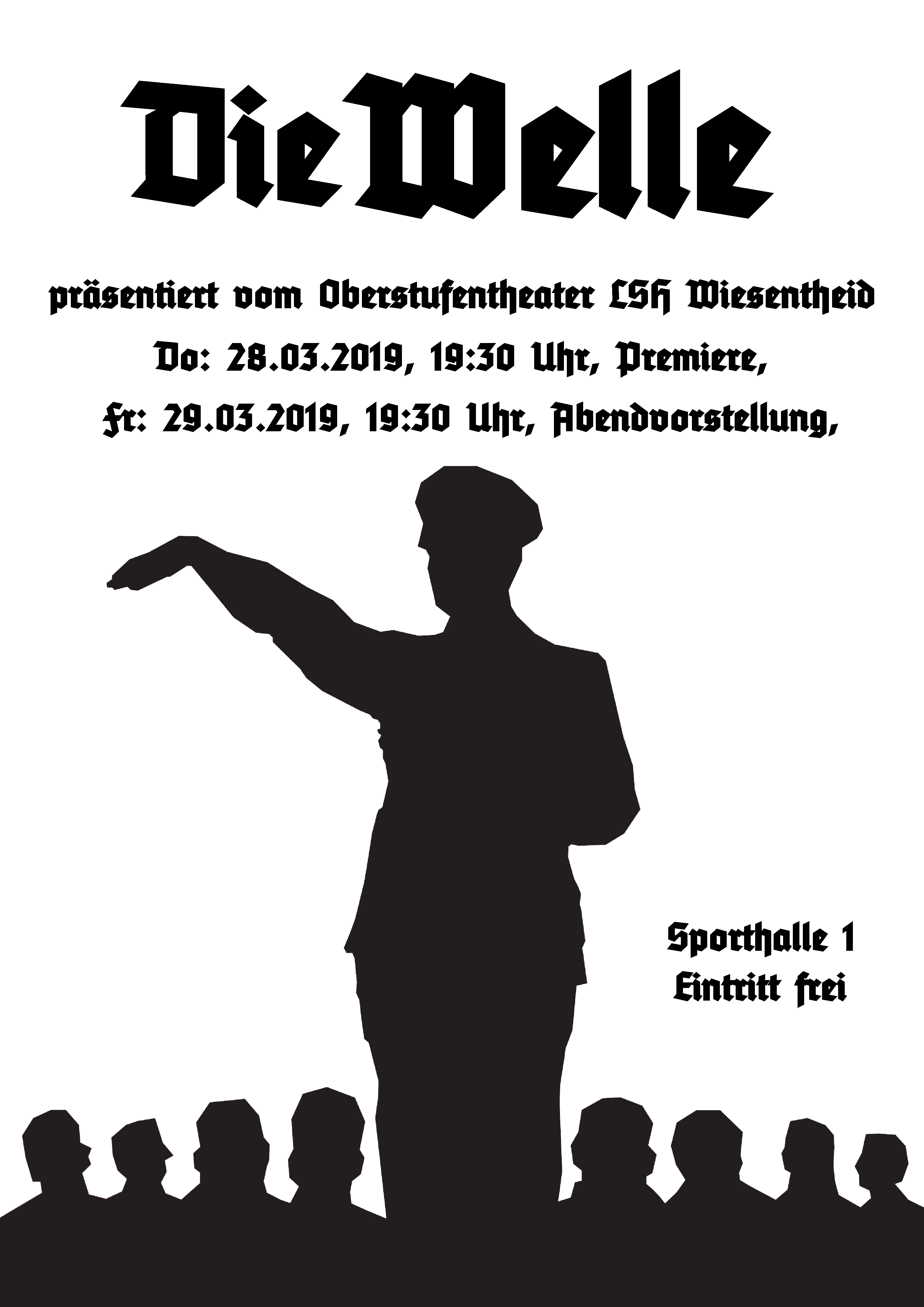 	       			       Technikteam		 	Florian Göpfert		Jonas Löchner			Moritz Hahn		Felix Nitsche			Fabian Stöcklein	Felix Baur			Jan Kaupert		Marie Luise Göpfert			Lukas Krichner		Nico Schmid			Sebastian Haus		Paul Faust			Michael WeissDas Oberstufentheater bedankt sich beim Markt Wiesentheid für seine großzügige Unterstützung. 
